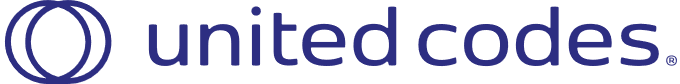 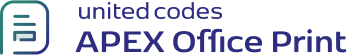 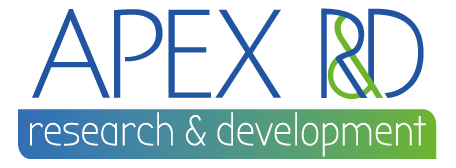 QRCode that usages image tag and will get replaced from the internet.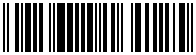 QRCode that usage the barcode tag.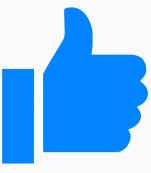 The following image has base64 as source: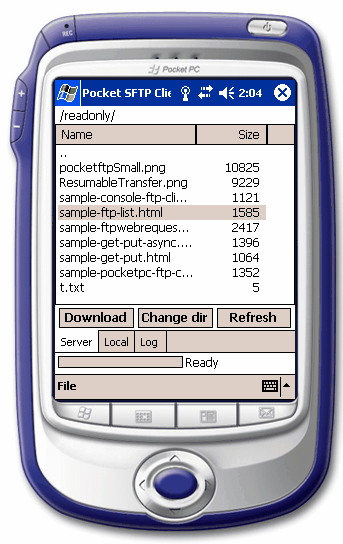 You can also use the images from ftp sources: ->